Nabídka zaměstnání				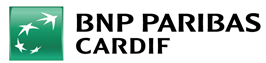 Hledáš zajímavou práci ve finančním sektoru?Máš analytické myšlení a rád řešíš problémy?Dokážeš chápat věci v souvislostech a kreativně uvažovat?Chceš mít možnost realizovat své matematické i logické myšlenky v praxi?BNP Paribas Cardif Pojišťovna, a.s. je člen mezinárodní finanční skupiny BNP PARIBAS silně zastoupené v zemích střední a východní Evropy. Je lídrem trhu v oblasti bankopojistných produktů. Nedílnou součástí pojišťovny jsou činnosti jako tvorba analýzy, řízení rizik, matematické modelace, projekty, controlling a další finančně technické procesy. Dynamicky se rozvíjející tým střední a východní Evropy v perspektivním oboru hledá kolegu na pozici:POJISTNÝ MATEMATIK – PRICING TEAMKoho, co hledáme:Analytické myšlení, logické uvažováníSpolehlivost, preciznostKreativita, řešení otázekOchota rozvíjet se a učit se nové věciZájemce o finanční a pojišťovací sektorCo bude náplní práce:Odpovědnost za kalkulace pojistných sazeb, tvorbu business plánů a analýzu ziskovosti portfoliaSpolupráce na tvorbě pojistných produktů společně s inovativním týmy oddělení obchodu, marketingu, právního oddělení a oddělení back officuParticipace na tvorbě zajistných a soupojistných programů (quota share, surplus)Kvantitativní a kvalitativní analýza portfolia (profitabilita, výkonnost, projekce, atd.) Úzká spolupráce s odborníky v oblasti financí, pojistné matematiky a funkcí řízení rizik (včetně ústředí mateřské společnosti se sídlem v Paříži a s regionem střední a východní Evropy)Kalkulace širokého spektra pojistných produktů v Business to Business obchodím modeluCo nabízíme:Zajímavou a zodpovědnou práci s odpovídajícím platovým ohodnocenímKreativní a různorodé činnosti s možností vlastní iniciativy a samostatnostiMladý a profesionální kolektiv v příjemném pracovním prostředíPráci ve stabilní mezinárodní společnosti se silným zázemím13. PlatSick Days5 týdnů dovolenéStravenkyPříspěvek na MHDSlužební notebookSystém dlouhodobého odborného školení (týden v ústředí společnosti v Paříži, pravidelné regionální semináře, jazykové vzdělání a další školení pro osobní rozvoj)Další nadstandardní zaměstnanecké výhody (příspěvek na penzijní připojištění, příspěvek na životní pojištění, poukázky flexi pass / multisport karta, slevy na produkty partnerů, občerstvení na pracovišti zdarma) Co požadujeme:VŠ vzdělání ekonomického / matematického směru (vhodné i pro studenty posledního ročníku)Vysokou míru analytického a logického myšleníPreciznost a systematičnostVelmi dobrá znalost MS Office (zejména MS Excel, VBA, kontingenční tabulky)Schopnost komunikovat v anglickém jazyce (v písemné formě denní využití)Samostatnost a zodpovědnostZnalost SQL výhodouV případě Vašeho zájmu zašlete, prosím, na e-mailovou adresu czkariera@cardif.com životopis a motivační dopis v českém a anglickém jazyce.